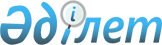 О предоставлении в 2016 году мер социальной поддержки в области здравоохранения, образования, социального обеспечения, культуры, спорта и агропромышленного комплекса, прибывшим для работы и проживания в сельские населенные пункты районаРешение маслихата Алтынсаринского района Костанайской области от 21 апреля 2016 года № 22. Зарегистрировано Департаментом юстиции Костанайской области 6 мая 2016 года № 6341      В соответствии с пунктом 8 статьи 18 Закона Республики Казахстан от 8 июля 2005 года "О государственном регулировании развития агропромышленного комплекса и сельских территорий", Алтынсаринский районный маслихат РЕШИЛ:

      1. Предоставить в 2016 году специалистам в области здравоохранения, образования, социального обеспечения, культуры, спорта и агропромышленного комплекса, прибывшим для работы и проживания в сельские населенные пункты района подъемное пособие и социальную поддержку для приобретения или строительства жилья.

      2. Настоящее решение вводится в действие по истечении десяти календарных дней после дня его первого официального опубликования.



      Руководитель

      государственного учреждения

      "Отдел экономики и финансов

      акимата Алтынсаринского района"

      _____________________ Е. Павлюк


					© 2012. РГП на ПХВ «Институт законодательства и правовой информации Республики Казахстан» Министерства юстиции Республики Казахстан
				
      Председатель сессии

К. Сарбасов

      Секретаря Алтынсаринского

      районного маслихата

Б. Есмуханов
